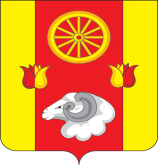 РОСТОВСКАЯ ОБЛАСТЬРЕМОНТНЕНСКИЙ РАЙОН 	АДМИНИСТРАЦИЯ ВАЛУЕВСКОГО СЕЛЬСКОГО ПОСЕЛЕНИЯ  ПОСТАНОВЛЕНИЕ            от   17. 11. 2017 г.                    №   89                      с.   Валуевка      Об изменении адреса      земельного участка          На основании Земельного кодекса Российской Федерации от 25.10.2001 №136-ФЗ, Федерального закона от 06.10.2003 №131-ФЗ «Об общих принципах организации местного самоуправления в Российской Федерации», Федерального закона от 24.07.2007г. №221-ФЗ «О государственном кадастре недвижимости», в целях приведения в соответствие данных земель сельскохозяйственного назначения ПОСТАНОВЛЯЮ:        1.  Изменить адрес земельного участка: - земельному участку с площадью 200 га. из категории земель «земли сельскохозяйственного назначения», предоставленный постановлением Главы Администрации Ремонтненского района №135 от 23.06.92г. «О предоставлении земельных участков гражданам Глищинскому С.В., Глищинской Г.И., Бесорабову И.Ф., Бесорабовой В.И., Бесарабову А.И., Бесарабовой С.В., Попову В.К., Поповой Е.И. для организации крестьянского хозяйства» расположенному на землепользовании «к-за «Победа», 2-е поле второго полевого севооборота, юго-западнее х.Вольного на расстоянии 5-ти км» считать фактическим адресом: Ростовская область, Ремонтненский район, Валуевское сельское поселение на 16-17 отарных участках.     2. Контроль за выполнением настоящего постановления оставляю за собой.                  Глава Валуевского                  сельского поселенияВ.И.Гетманский